 Инструкция по подаче заявления о внесении изменений в заявление о приеме по программам бакалавриата, программам специалитета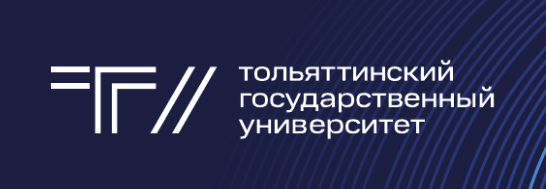 Для внесения изменений в заявлении о приеме по программам бакалавриата, программам специалитета необходимо:1. Ознакомиться с перечнем направлений подготовки (стр. 2 – для выпускников школ; стр. 3 – для выпускников колледжей/техникумов).2. Заполнить и подписать заявление (все обязательные для заполнения поля выделены красным цветом, пример заполнения стр. 5):2.1. Указать фамилию, имя, отчество, телефон, электронную почту.2.2. Указать направления подготовки и действие (удалить направление из заявления или добавить в заявление).2.3. Указать дату подачи заявления.2.4. Поставить подпись в полях со знаком «V».3. Отсканировать (сфотографировать) заявление (все реквизиты документа должны быть хорошо читаемы).4. Отправить скан (фотографию) заявления электронную почту doc-priem@tltsu.ru с указанием в теме письма: «ИЗМЕНЕНИЕ ЗАЯВЛЕНИЯ. укажите ФИО» (пример: «ИЗМЕНЕНИЕ ЗАЯВЛЕНИЯ. Иванова Елизавета Петровна»).5. После обработки заявления Вам будет направлено письмо о подтверждении получения заявления.Необходимо проверить, что в списках на сайте priem.tltsu.ru отобразились Ваши изменения.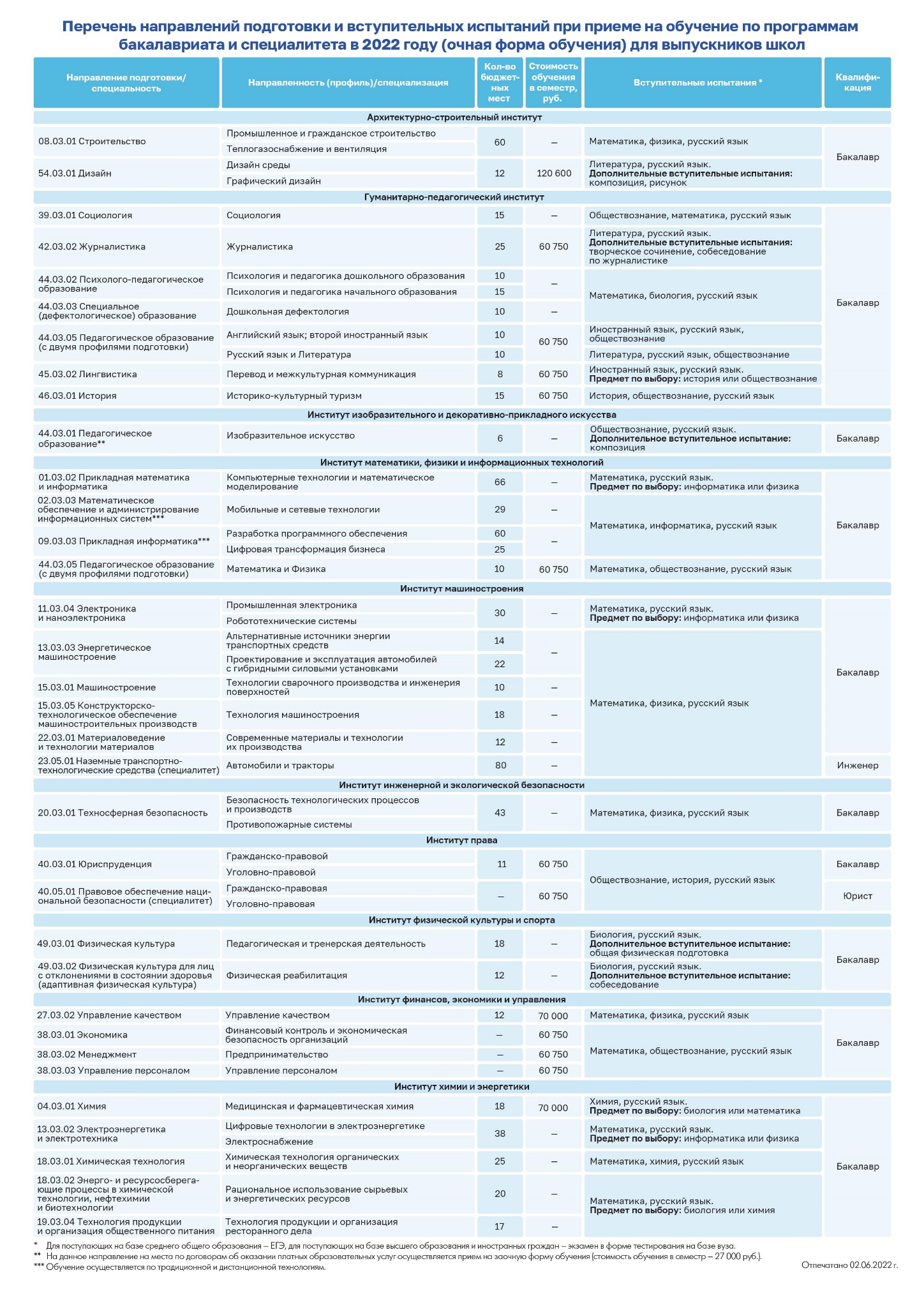 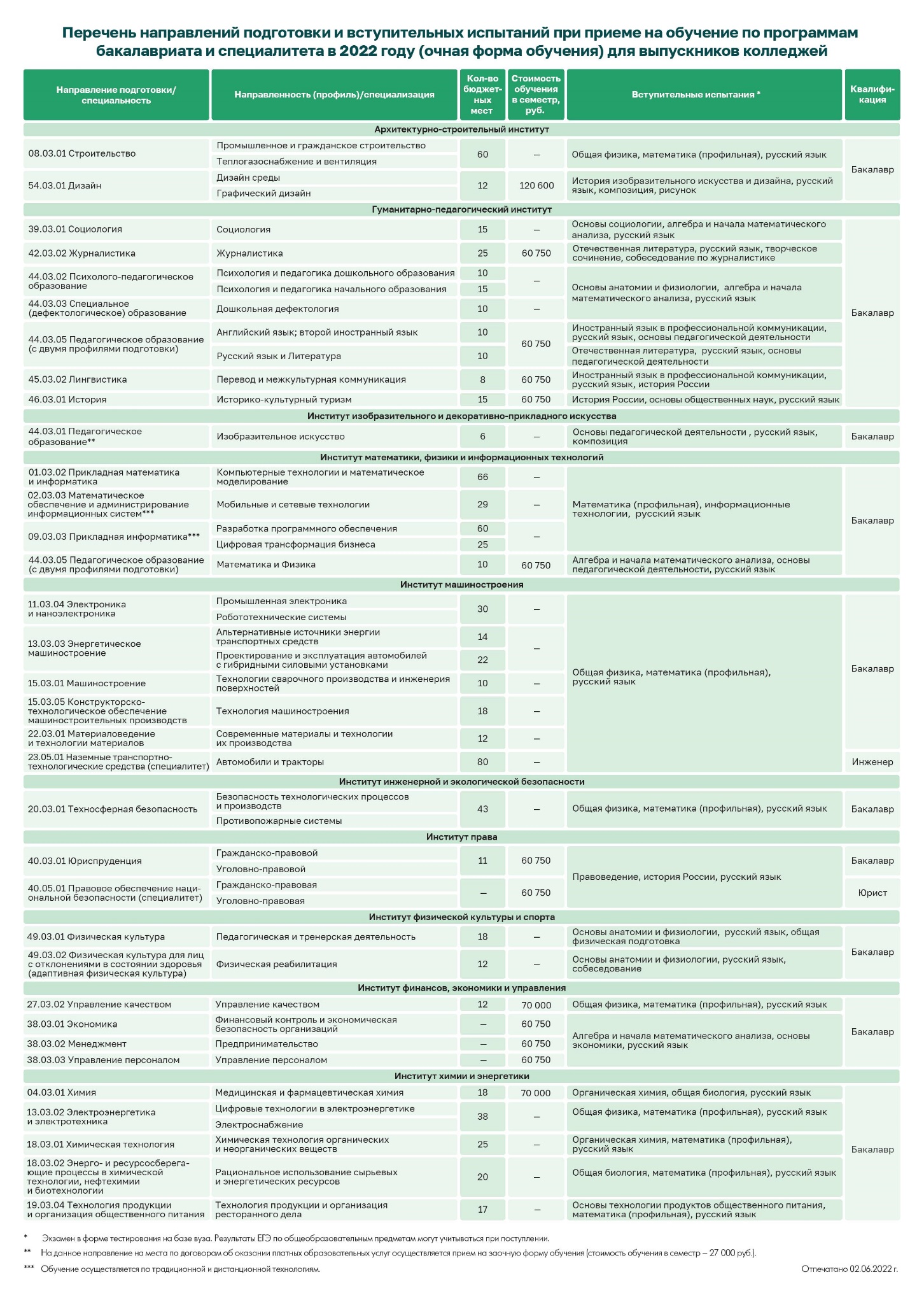 Номер телефона          Электронная почтаЗАЯВЛЕНИЕ	Прошу внести изменения в перечень направлений подготовки (специальностей, образовательных программ) в заявлении о приеме:При поступлении на обучение на места в рамках контрольных цифр:Номер телефона          Электронная почтаЗАЯВЛЕНИЕ	Прошу внести изменения в перечень направлений подготовки (специальностей, образовательных программ) в заявлении о приеме: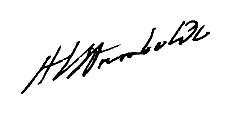 При поступлении на обучение на места в рамках контрольных цифр:Ректору ФГБОУ ВО «Тольяттинский государственный университет» М.М. КришталуФамилияИмяОтчество (при наличии)№п/п Направления подготовки (специальности, образовательные программы)Места в рамках контрольных цифр / места по договорам об оказании платных образовательных услугФорма обученияДействие(указать: удалить / добавить)«»2022г.  V/даталичная подпись поступающегоФамилия И.О. поступающегопри поступлении на обучение по программам бакалавриата, программам специалитета – подтверждаю отсутствие диплома бакалавра, диплома специалиста, диплома магистра Ректору ФГБОУ ВО «Тольяттинский государственный университет» М.М. КришталуФамилияИвановИмяИванОтчество (при наличии)Иванович+79001234567mail@mail.ru№п/п Направления подготовки (специальности, образовательные программы)Места в рамках контрольных цифр / места по договорам об оказании платных образовательных услугФорма обученияДействие(указать: удалить / добавить)13.03.02 Электроэнергетика и электротехника Места в рамках контрольных цифрОчнаяДобавить09.03.03 Прикладная информатика (Разработка программного обеспечения)Места в рамках контрольных цифрОчнаяДобавить«20»июня2022г.  V/Иванов И.И.даталичная подпись поступающегоФамилия И.О. поступающегопри поступлении на обучение по программам бакалавриата, программам специалитета – подтверждаю отсутствие диплома бакалавра, диплома специалиста, диплома магистра 